      Primrose Schools 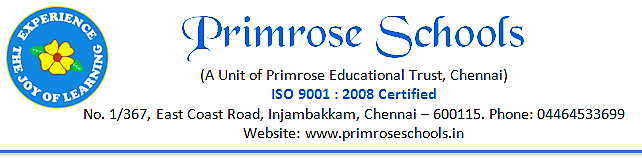           [Affiliated to the ICSE board]               (A Unit of Primrose Educational Trust, Chennai)                            ISO 9001: 2015 Certified                             No. 1/367, East Coast Road, Injambakkam, Chennai – 600115, 044-24530247, 248, 249www.primroseschools.inCir.No.20/PS/INJ/C/2023-2024                				                                                   13th July, 2023                   REGIONAL CRICKET TOURNAMENT – 2023Dear Parent,Your ward _________________________ of Class _______________ is selected to participate in the CISCE Regional Cricket Tournament happening on 17th and 18th July, 2023 at Disha – A life School, PollachiAccompanying Teachers – Mr. Gokul, Mr. JanarthananPlan for the Competition.     Parents who wish to pick up your child from MGR Central station, please contact Mr. Gokulnath (P ET), Contact # - 95000 96908.Amount to be paid: Total Rs. 5000/-- which includes,Travel (Train & local Transport), Accommodation & Food [4 days - 16th to 19th July]Warm Regards,Principal, Primrose Schools------------------------------------------------------------------------------------------------------------------------------------Parent Consent Form - Regional Cricket Tournament 2023Please return this form on or before 15th July (Saturday), 2023 to the coordinator.Date of Competition –17th and 18th July 2023Child’s Name & Class _____________________I approve of my son’s/daughter’s upcoming Cricket tournament and fully support his/her participation in it. Although each child will be closely supervised, taken utmost care by the faculty members and shall comply with all possible safety measures during the trip, I shall understand that in case of any injury or mishap, I shall oblige the school’s decision taken in the best interest of my child.In case of emergency contact: ______________________; Phone: ___________________________________________________________ Signed (Parent / Guardian) DateTimeDetails 16th July,  20235.30 AMReporting at MGR Central station. Please send breakfast packed in disposable container suitable to eat during travel.16th July,  20236.00 AMBoarding Train No : 12675; Train Name : Kovai ExpressDeparture from MGR Central.16th July,  202302.05 PMArrival at Coimbatore railway station.16th July,  20233.00 PMReaching Pollachi by local transport. Stay at Shri Krishna Residency, 120, Raja Mill Rd, Thiruvallur thidal, Vinayagar Kovil, Pollachi, 642001. 17th & 18th July, 2023Full Day Cricket Tournament at, Disha – A life School, Pollachi5.15 AmStarting to Coimbatore Railway station from the hotel.19th July 20236.10 AMBoarding Train No : 12680; Train Name : MAS IntercityDeparture from Coimbatore 19th July 20231.50 PMArrival at MGR Central Station. Pick up by school van19th July 20233.00 PmStudents arriving at school for dispersal